Williams Settlement Legislation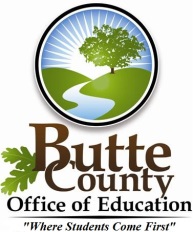 			         Verification of Current Inventory                                           Form #2Principal and Superintendent Verification StatementI 						confirm that the number of purchased        	[Name of School Principal] instructional materials listed on the Instructional Materials Survey (C.2.1) for						represent an accurate and current inventory        	[Name of School]of the instructional materials on my school site.									/			[Principal Signature] 							[Date]I 							confirm that the number of purchased[Name of District Superintendent]instructional materials listed on the Instructional Materials Survey (C.2.1) for							 represent an accurate and current [Name of School ]Inventory of the instructional materials at this/these school site.									/			[Superintendent Signature] 						[Date]CCSESA Prepared Form for Verification of Current Instructional Materials Inventory – August 2009